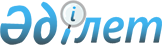 О признании утратившим силу постановления акимата города Караганды от 28 января 2015 года № 03/03 "Об утверждении Правил расчета ставки арендной платы при передаче коммунального имущества города Караганды в имущественный наем (аренду)"Постановление акимата города Караганды от 1 июня 2015 года № 25/02

      В соответствии с Законом Республики Казахстан от 23 января 2001 года "О местном государственном управлении и самоуправлении в Республике Казахстан", Правилами передачи государственного имущества в имущественный наем (аренду), утвержденными приказом Министра национальной экономики Республики Казахстан от 17 марта 2015 года № 212, акимат города Караганды ПОСТАНОВЛЯЕТ:

      1. 

Признать утратившим силу постановление акимата города Караганды от 28 января 2015 года № 03/03 "Об утверждении Правил расчета ставки арендной платы при передаче коммунального имущества города Караганды в имущественный наем (аренду)" (зарегистрировано в Реестре государственной регистрации нормативных правовых актов номер 2984, опубликовано в информационно-правовой системе "Әділет" от 24 февраля 2015 года).

      2. 

Контроль за исполнением настоящего постановления возложить на заместителя акима города Караганды Мукееву Р.Т.

 
					© 2012. РГП на ПХВ «Институт законодательства и правовой информации Республики Казахстан» Министерства юстиции Республики Казахстан
				

      Аким городаН. Аубакиров